Publicado en Alcorcón el 26/10/2021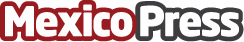 Héroes de Cavite cierra con gran éxito su Evento Cultural "Hispanidad Catagena"Héroes de Cavite cierra con gran éxito su Evento Cultural "Hispanidad Catagena". Se reivindicó, con hechos históricos, lo aportado por España a la Cultura, la Civilización, la Política y la Economía americanas. Se ha hecho patente la falsedad de la Leyenta Negra. Y se consideran cumplidos los objetivos de este foro: la defensa del español, el hermanamiento entre personas y asociaciones de América y España, la lucha contra la Leyenda Negra y la creación de oportunidades económicas comunesDatos de contacto:Marlén FernándezDirectora Comunicación641300880Nota de prensa publicada en: https://www.mexicopress.com.mx/heroes-de-cavite-cierra-con-gran-exito-su_1 Categorías: Nacional Historia Literatura Turismo Baja California Baja California Sur Ciudad de México http://www.mexicopress.com.mx